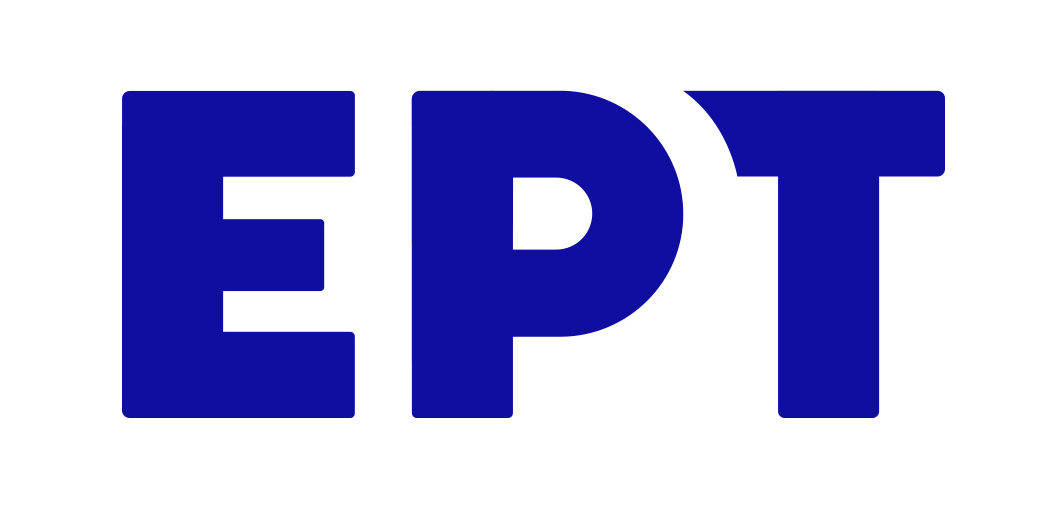 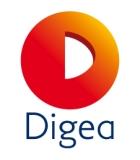 									Αθήνα, 8/7/2021ΔΕΛΤΙΟ ΤΥΠΟΥ2η Ψηφιακή Μετάβαση: Επόμενοι γεωγραφικοί σταθμοί η Ευρυτανία, η Θεσπρωτία, τα Ιωάννινα, η Καρδίτσα, η Κέρκυρα, η Λάρισα και τα Τρίκαλα, στις 13/7/2021 Σύμφωνα με τον «οδικό χάρτη» της Πολιτείας (Κοινή Υπουργική Απόφαση 18/2020, ΦΕΚ Β’ 1752, 7/5/2020) και του κοινού χρονοδιαγράμματος της ΕΡΤ και της DIGEA, την Τρίτη 13 Ιουλίου 2021 θα πραγματοποιηθεί η δεύτερη ψηφιακή μετάβαση στις Περιφερειακές Ενότητες Ευρυτανίας, Θεσπρωτίας, Ιωαννίνων, Κέρκυρας, Λάρισας Τρικάλων και τμήματος της Καρδίτσας.Οι τηλεθεατές των περιοχών αυτών θα πρέπει να προβούν τις πρώτες πρωινές ώρες της Τρίτης 13 Ιουλίου 2021 σε επανασυντονισμό των δεκτών τους για τη λήψη των καναλιών από τις νέες συχνότητες, ενώ επισημαίνεται ότι δεν χρειάζεται να προχωρήσουν σε αγορά νέου εξοπλισμού. Τα Κέντρα Εκπομπής που θα επηρεαστούν είναι: Α) Για την Περιφερειακή Ενότητα Ευρυτανίας Β) Για τις Περιφερειακές Ενότητες Θεσπρωτίας, Ιωαννίνων και ΚέρκυραςΓ) Για τις Π.Ε. Καρδίτσας, Λάρισας και Τρικάλων Αξίζει να σημειωθεί ότι οι τηλεθεατές  που διαθέτουν δέκτη συμβατό με την τεχνολογία High Definition (τηλεόραση ή αποκωδικοποιητή), θα μπορούν να παρακολουθούν τους τηλεοπτικούς σταθμούς Εθνικής Εμβέλειας και σε Υψηλή Ευκρίνεια (HD). Υπενθυμίζεται πως με τη δεύτερη φάση της ψηφιακής μετάβασης, που πραγματοποιείται βάσει Ευρωπαϊκής Οδηγίας, οι τηλεοπτικοί σταθμοί, δημόσιοι και ιδιωτικοί, θα εκπέμπονται στις τελικές διεθνώς κατοχυρωμένες συχνότητες ενώ ταυτόχρονα απελευθερώνεται φάσμα για την ανάπτυξη εφαρμογών 5G. ΚΕΝΤΡΟ ΕΚΠΟΜΠΗΣΔΟΜΝΙΣΤΑΚΡΙΚΕΛΟΠΟΤΑΜΙΑΦΡΑΓΚΙΣΤΑΚΕΝΤΡΟ ΕΚΠΟΜΠΗΣΑΣΠΡΑΓΓΕΛΟΙΒΑΣΙΛΙΚΟΓΡΑΝΙΤΣΟΠΟΥΛΑΔΕΛΒΙΝΑΚΙΗΓΟΥΜΕΝΙΤΣΑΚΑΤΑΡΑΛΙΓΓΙΑΔΕΣΠΑΛΑΙΟΚΑΣΤΡΙΤΣΑΠΑΝΤΟΚΡΑΤΟΡΑΣΠΟΛΥΓΥΡΟΣΡΟΔΑΦΑΡΜΑΚΟΒΟΥΝΙΨΑΚΑΚΕΝΤΡΟ ΕΚΠΟΜΠΗΣΔΟΒΡΟΥΤΣΙΕΛΑΣΣΟΝΑΚΑΛΑΜΠΑΚΑ